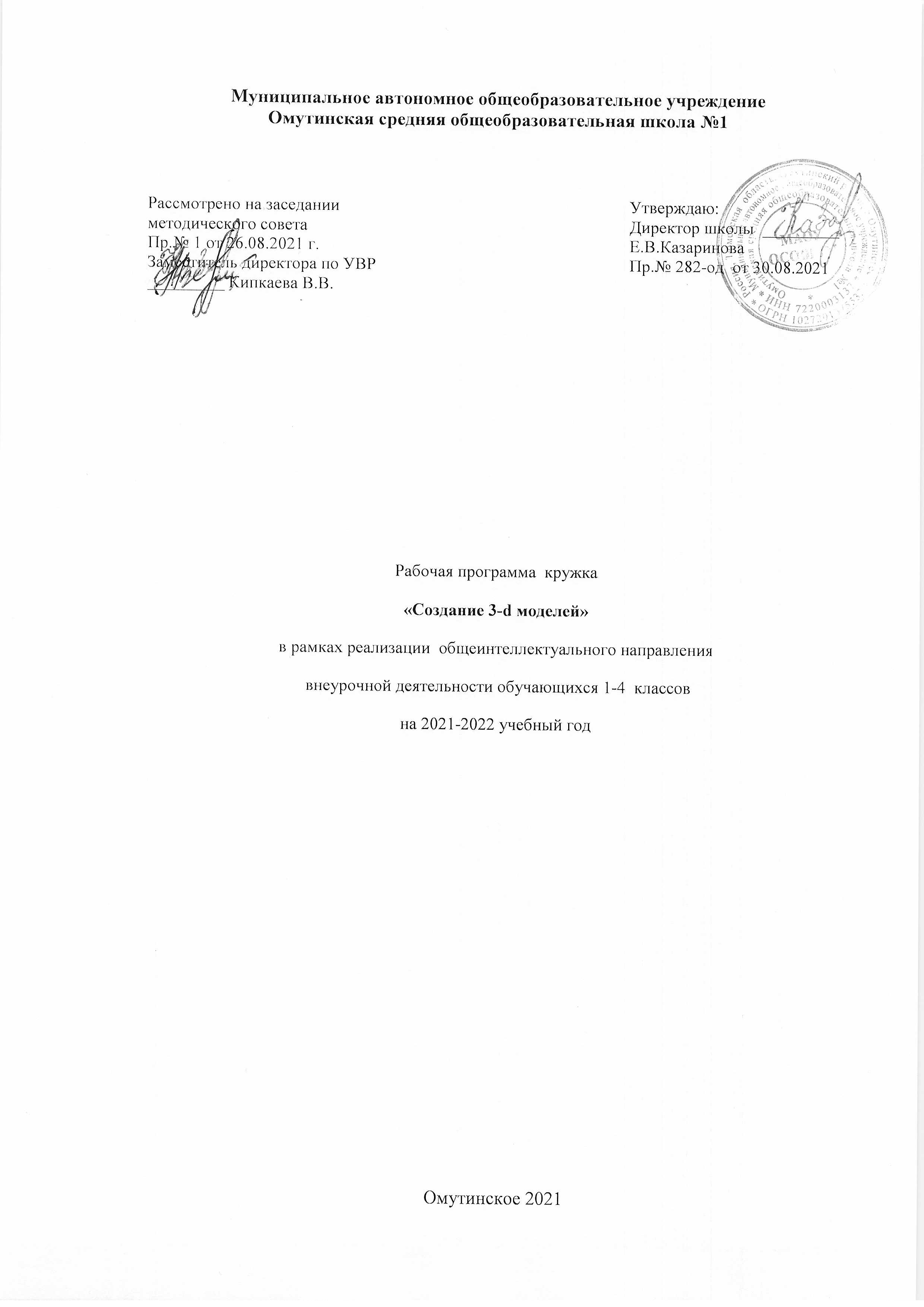 Планируемые результаты освоения программыЛичностные результаты:Готовность и способность к самостоятельному обучению на основе учебно-познавательной мотивации, в том числе готовности к выбору направления профильного образования с учетом устойчивых познавательных интересов. Освоение материала курса как одного из инструментов информационных технологий в дальнейшей учѐбе и повседневной жизни. Метапредметные результаты:Регулятивные универсальные учебные действия:освоение способов решения проблем творческого характера в жизненных ситуациях;формирование умений ставить цель – создание творческой работы, планировать достижение этой цели, создавать наглядные динамические графические объекты в процессе работы;оценивание получающегося творческого продукта и соотнесение его с изначальным замыслом, выполнение по необходимости коррекции либо продукта, либо замысла.Познавательные универсальные учебные действия:строить рассуждение от общих закономерностей к частным явлениям и от частных явлений к общим закономерностям, строить рассуждение на основе сравнения предметов и явлений, выделяя при этом общие признаки.Коммуникативные универсальные учебные действия:формирование и развитие компетентности в области использования информационно-коммуникационных технологий;            Предметные универсальные учебные действия:Учебный курс способствует достижению обучающимися результатов учебного предмета «Искусство». Учащийся научится самостоятельно создавать простые модели реальных объектов.Учащийся научится создавать и защищать проектную работуСодержание программы.Форма организации – курс для обучающихся 1-4 классов. Объем часов, отпущенных на занятия - 68 часов в год при 2 часах в неделю.Для реализации поставленных целей предлагаются следующие формы организации учебного процесса: Дискуссия, проектно-исследовательская деятельность учащихся, практическая работа, познавательная беседа, интерактивная беседа, мини-проект, мини-исследование, круглый стол, творческая работа, викторина, выступления учащихся с показом презентаций, игра-путешествие, решение практических и проблемных ситуаций, решение практических и технических задач, игра с элементами тренинга, конкурсы.Освоение нового содержания осуществляется с опорой на межпредметные связи с курсами математики, технологии.Программа «3Д ручки» разработана как для ребят проявляющих интерес и способности к моделированию, так и для тех, кому сложно определиться в выборе увлечения. С учетом цели и задач содержание образовательной программы реализуется поэтапно с постепенным усложнением заданий. В начале обучения у ребят формируются начальные знания, умения и навыки, обучающиеся работают по образцу. На основном этапе обучения продолжается работа по усвоению нового и закреплению полученных знаний умений и навыков. На завершающем этапе обучения воспитанники могут работать по собственному замыслу над созданием собственного проекта и его реализации. Таким образом, процесс обучения осуществляется от репродуктивного к частично-продуктивному уровню и к творческой деятельности. 4 Успешное проведение занятий достигается с соблюдением основных дидактических принципов: систематичности, последовательности, наглядности и доступности, при этом учитываются возрастные и индивидуальные особенности ребенка. По мере накопления знаний и практических умений по моделированию педагог привлекает воспитанников самостоятельно проводить анализ моделей, участвовать в проектной деятельности и защите своих проектов. В процессе обучения важным является проведение различных ролевых игр, небольших соревнований по мере изготовления движущихся и летающих моделей, работа по устранению недочетов и ошибок, ремонт моделей. Все это позволяет закрепить и повторить пройденный материал. В программу включен единый комплекс практических работ, который обеспечивает усвоение новых теоретических знаний, приобретение умений и навыков работы с 3Д ручкой.Наиболее плодотворным фактором, в оценочной работе итогов обучения, является выставка работ учащихся. В одном месте могут сравниваться различные модели, макеты, различные направления творчества. Выставка позволяет обменяться опытом, технологией, развить эклектику направления, оказывает неоценимое значение в эстетическом становлении личности ребѐнка. Однако выставка требует большей организационной работы и определенных затрат, проводится один-два раза в учебный год. Творческая же работа ребенка постоянно требует поощрения в стремлениях.Волшебный мир 3D ручки 18 часовТехника безопасности при работе с 3д ручкой3D ручка. Демонстрация возможностей, устройство 3D ручки.Элементарные возможности ручкиИстория создания 3Д технологии,Конструкция 3Д ручки, основные элементы.Виды 3Д пластикаВиды 3Д ручекЭскизная графика и шаблоны при работе с 3D ручкой.Общие понятия и представления о форме.Геометрическая основа строения формы предметов.Выполнение линий разных видов.Способы заполнения межлинейного пространствОсновы Моделирования 26 часовТехника рисования на плоскостиТехника рисования в пространствеПрактические работыПроектная задача 24 часа Создание и защита проекта «Сказочный персонажТЕМАТИЧЕСКОЕ ПЛАНИРОВАНИЕ№Тематическое моделирвоаниеКол. часовВолшебный мир 3-D ручки181Вводное занятие. Техника безопасности22Основы работы с 3D ручкой.63Эскизная графика и шаблоны при работе с 3D ручкой.24Общие понятия и представления о форме. Геометрическая основа строения формы предметов.25Понятие о цветах26Выполнение линий разных видов.27Способы заполнения межлинейного пространства.2Основы моделирования268Техника рисования на плоскости29Практическая работа « Создание объёмной фигуры, состоящей из плоских деталей «Насекомые»210Практическая работа «Узоры»211Техника рисования в пространстве212Практическая работа «Шкатулка»213Практическая работа «Очки»214Практическая работа «Велосипед»215Практическая работа «Подставка для ручек»416Практическая работа «Елка»417Практическая работа «Пирамида»4Проектная задача2418Понятие о композиции219Практическая работа «Сказочный персонаж»420Практическая работа  «Сцена сказки»421Практическая работа  «Сказочные атрибуты»422Защита проекта823Итоговое занятие2